Trabajo de verano Wakefield HS 2023 2024                            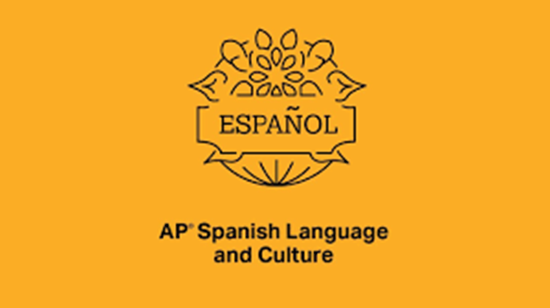 AP Spanish Language and Culture Mandatorio= 100 puntos Fecha de entrega: la primera semana del próximo curso. Formato: puedes escribirlo a mano o puedes compartirlo en Google drive con tu maestro de AP antes (o durante) la primera semana del próximo curso.  Hay 2 actividades para practicar las habilidades auditivas y de escritura. Cada una de las actividades tiene un modelo para que tengan una idea de cómo debe verse el trabajo cuando lo entreguen en septiembre. ¡Buena suerte, diviértanse y los esperamos en septiembre! -Sra. Buzzi, Sr. Arango, Sra. Costa, Sr. Trave, Srta. Johnson y Sra. Rojas. PRIMERA PARTE: PODCASTS- (escuchar 3 EPISODIOS y resumirlos)Website: Notes in Spanish Gold Season 2    Escojan dos podcasts que les parezcan interesantes y escriban un breve resumen para explicar los detalles más importantes de lo que se dice. Estos son los requisitos:un párrafo bien organizado (intro, nudo, descenlace al estilo “chunk”) ejemplo entre 50 - 70 palabras tu opinión personal sobre el tópico (Creo que… , Opino que …) Buen uso de transiciones para conectar las ideas (Para comenzar, al principio, así que, luego, ojalá que, aunque, sin embargo, etc.) 	Podcast 1:  Episodio # ______ Tema __________________________________________________________________________________________________________________________________________________________________________________________________________________________________________________________________________________________________________________________________________________________________________________________________________________________________________________________________________Podcast 2: Episodio # ________ Tema ___________________________________________________________________________________________________________________________________________________________________________________________________________________________________________________________________________________________________________________________________________________________________________________________________________________________________________________________________________________________________________________________________________________Podcast 3:  Episodio # ______ Tema __________________________________________________________________________________________________________________________________________________________________________________________________________________________________________________________________________________________________________________________________________________________________________________________________________________________________________________________________________SEGUNDA PARTE: CARTA FORMAL  Escribe una carta formal a Mr. Balas, el nuevo director de Wakefield. La carta debe tener entre 100 y 120 palabras. Esta es la información que debes incluir en la carta:Preséntate: tu nombre, edad, familia, herencia cultural, intereses personales, cuánto tiempo llevas hablando/ estudiando español y atributos positivos que te describen.¿Qué hiciste durante el verano? **usa el pretérito y el imperfectoDile a Mr. Balas, si tuvieras que escoger cuál de las 5R’s de Wakefield es más importante para ti, ¿cuál sería y por qué?   “Rigor, Responsibiliyt, Resilience, Relationships and Results”¿Qué esperas de tu clase de AP en español este año? **usa el subjuntivoFecha: _______________________Estimado Sr. Balas: ________________________________________________________________________________________________________________________________________________________________________________________________________________________________________________________________________________________________________________________________________________________________________________________________________________________________________________________________________________________________________________________________________________________________________________________________________________________________________________________________________________________________________________________________________________________________________________________________________________________________________________________________________________________________________________________________________________________________________________________________________                                                   Atentamente, 	_____________________________ (tu nombre)  For more information about the AP Spanish Language course and exam, click on this link: https://apcentral.collegeboard.org/courses/ap-spanish-language-and-culture?course=ap-spanish-language-and-culture